Luz Rodriguez Casanova  1873 - 1949Comprometida con los pobres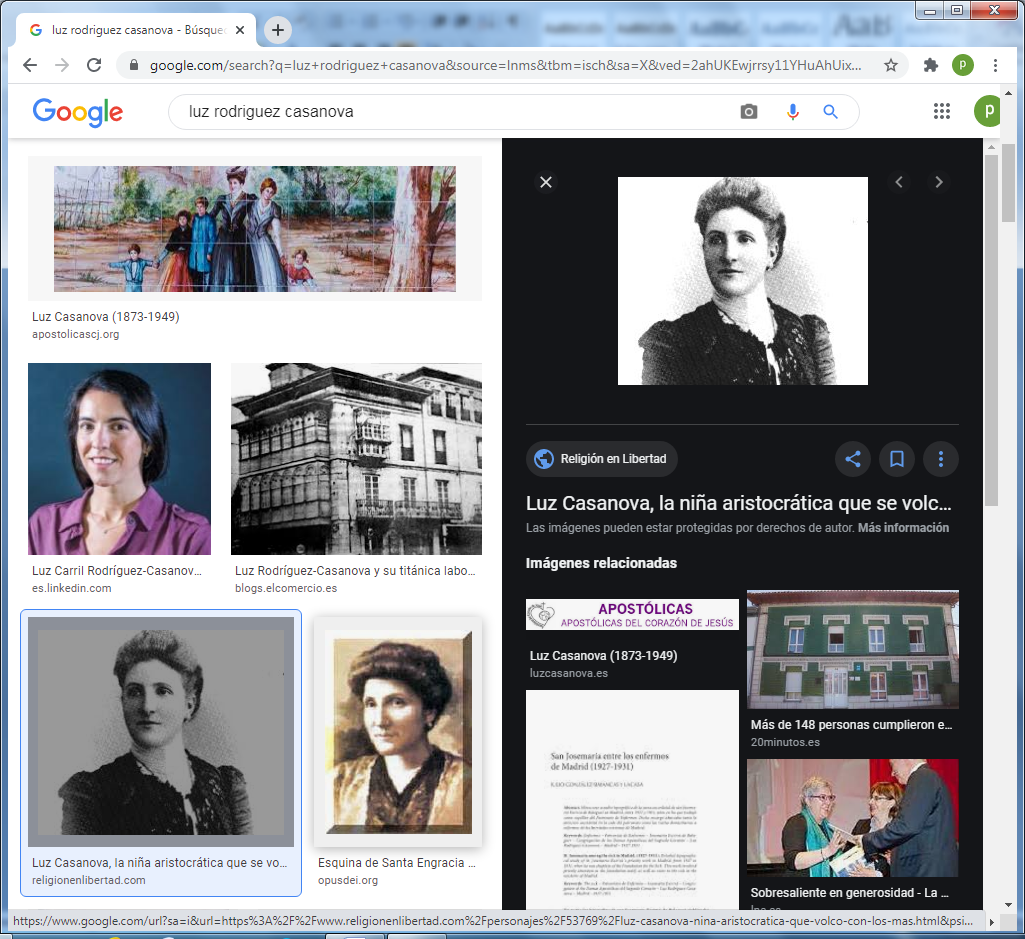     Nació en Avilés Asturias en 1873 y murió en Madrid en 1949). Fue la  fundadora de la Congregación Damas Apostólicas del Sagrado Corazón de Jesús.   Luz nació en el edificio hoy desaparecido sito en el número 30 de la calle de La Cámara en el seno de una familia de la aristocracia. Su padre (que murió cuando Luz contaba con tan solo cinco años) era Gobernador Civil de Oviedo e hijo de José García-San Miguel y López  Era el primer marqués de Teverga. Su padrino, su tío Julián García San Miguel y Zaldúa, era político y escritor español, ministro de Gracia y Justicia durante la regencia de María Cristina de Habsburgo; y su madre era la Marquesa de Onteiro. ​ Fue bautizada en la parroquia de San Nicolás de Bari de Avilés, el 30 de agosto de 1873, y confirmada a los cuatro años por el Arzobispo de Manila en Madrid. ​Tras la muerte de su padre y de su abuelo, al que estaba particularmente unida, la familia se traslada definitivamente a Madrid en el año 1885. Poco después de su llegada a la capital de España, Luz queda impresionada por los sufrimientos que padecen los más pobres e indefensos de la sociedad, en especial las mujeres que malviven por las calles. Es por ello por lo que ya en 1888 decide dedicar su vida a ayudar a los más desvalidos. Tras una peregrinación al Santuario de Lourdes en el año 1897, decidió fundar el “Patronato de Enfermos”.Poco a poco, Luz Casanova fue experimentando que el amor a Jesús y el amor a los pobres a los que ella estaba entregando su vida no eran amores contradictorios, sino que, por el contrario, entendió que sólo podía amar a Jesús si amaba a los pobres. Su vida se fue comprometiendo hasta la médula en el servicio a la gente más vulnerable de Madrid, ya fuera por causa de la salud, la ideología, o la pobreza… No iba sola, sino que en su hacer, se fue rodeando de gente en el camino, algunas mujeres, entre otras, que después serían compañeras en la nueva congregación. Fue creando escuelas, comedores, dispensarios… Todo en un plano muy precario, pero con la intención de llegar al máximo número de personas y procurando el mayor beneficio a quien necesitara de ellas ​La labor de Luz no fue nunca un trabajo individualista, sino que desde sus inicios trató de involucrar en su visión y “misión” a todos aquellos que tenían una sensibilidad especial hacia los más necesitados.    Por ello utilizó todos los medios a su alcance, incluidos aquellos que en su época estaban vedados a las mujeres, como los de comunicación social, para implicar a otras personas, para crear una movilización y una concienciación social que luchara por una redistribución de la riqueza más equitativa. ​Luz fue una precursora del voluntariado social, su labor se veía apoyada por “auxiliares y colaboradores”, que ayudaban a desarrollar la pluralidad y a extender la obra de lo que sería más tarde la congregación religiosa de las Damas Apostólicas.Así estuvo Luz Casanova veinte años: viviendo como laica comprometida y pasando por rachas bastante complicadas y difíciles, tanto para ella como para las distintas obras y proyectos que llevaban entre manos. Pocas veces se había planteado Luz la posibilidad de ser religiosa, dada la imagen que se tenía y que predominaba en esa sociedad sobre las religiosas, con una vida mucho más conventual y estructurada.   Pero después de todos estos años y tras unos Ejercicios Espirituales que hicieron un grupo de ellas, Luz Casanova y las primeras compañeras intuyeron que formar una nueva congregación era la llamada que el Espíritu les estaba haciendo, entre otras cosas, para dar consistencia a la obra que ya estaba en marcha. Es un momento muy importante, de gran alegría para las ocho hermanas que se sintieron especialmente invitadas a “recrear la misma vida y misión de Jesús y sus Apóstoles”. El 31 de Mayo de 1924 es la fecha en la que nace nuestra congregación de Apostólicas del Corazón de Jesús ​Gracias a toda ayuda y colaboración en el año 1902 abre su primera escuela “Obra de la Preservación de la Fe” y “Educación popular” a la que seguirán muchas otras en los siguientes años, que constituían una red de pequeños centros educativos que se ubicaban en barrios marginales para ayudar a la educación de los niños y jóvenes más pobres. ​En el año 1910 se funda el “Patronato de enfermos”, proyecto que trataba de crear una red de asistencia médica y espiritual a las clases obreras más pobres. El trabajo es tal que a partir de 1924 Luz y sus compañeras deciden vivir en comunidad, mientras solicitan la creación de la congregación “Damas Apostólicas del Sagrado Corazón de Jesús”, que fue aprobada por el obispo de Madrid en el año 1927.En 1929 el arquitecto Críspulo Moro Cabeza lleva a cabo las obras del Noviciado de las Damas Apostólicas del Sagrado Corazón de Jesús en el paseo de la Habana 198 de Madrid.6​ Y en el año 1930 el grupo inicial realiza su profesión religiosa.​A partir de este momento la congregación se expande geográficamente y abre casas en Granada, Barcelona, Valencia e incluso en Roma.Hasta 1936, el año en que empezó la Guerra Civil Española, la congregación vivió un tiempo de expansión y crecimiento y se siguió desarrollando una actividad muy intensa y variada. Durante la guerra, Luz Casanova aprovechó para escribir todo aquello que pudiera ser inspirador para las hermanas presentes y futuras, documentos que todavía hoy conservamos y son de una gran riqueza para nosotras.   Al final de la guerra, las hermanas se encontraron las escuelas arrasadas, los edificios ocupados, toda la Obra destruida y las comunidades dispersas, además de la situación traumática de posguerra en la sociedad española.     Es en este momento cuando Luz pronuncia su frase de “Volveremos a empezar”, frase que continúa resonando en nosotras, cada vez que la crisis llama a nuestras puertasLa guerra civil supuso un duro golpe para la congregación, pero una vez terminada reiniciaron su labor social.1​En el año 1943 el papa Pío XII aprueba temporalmente (hasta la llegada de la aprobación definitiva en el año 50) las Constituciones de la congregación.1​Cuando el 8 de Enero de 1949 muere Luz Casanova, la Congregación que ella fundó, siguió escuchando la llamada de Dios en los pobres. Hoy seguimos manteniendo vivo su sueño, anunciándolo a otros pueblos y culturas… “Id por el mundo y anunciad la Buena Noticia a toda la humanidad” (Mc. 16,15)